初步调查问卷谢谢您参加我们组织的活动。我们想了解您的情况并逐渐认识您。我们希望您回答以下问题。我们会在活动开始和结束时向所有参与者提问。答案会用于评估我们的工作。1) 我在芬兰能够处理各类事情你为什么这样回答？2) 我能够在芬兰过上我想要的生活你为什么这样回答？3) 我知道什么是我的强项你为什么这样回答？4) 我知道我下一步想学什么你为什么这样回答？反馈调查问卷谢谢您参加了我们组织的活动。我们期待得到您的反馈，并且了解您现在的状况如何。我们向所有参与者提出同样的问卷。我们会使用您的答案来评估我们的工作。1) 我在芬兰能够处理各类事情你为什么这样回答？2) 我能够在芬兰过上我想要的生活你为什么这样回答3) 我知道我擅长什么你为什么这样回答？4) 我知道我下一步想学什么你为什么这样回答？针对活动的反馈：5) 我学到了新的知识你为什么这样回答？6) 我通过与人们的交流理解了更多的事情你为什么这样回答？7) 我通过这些活动认识了更多的人你为什么这样回答？8) 我得到了别人的支持你为什么这样回答？9) 我学到了新的技能你为什么这样回答？10) 我打算在这个活动结束后继续使用所学到的技能你为什么这样回答？1. 完全不能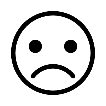 2. 可以一些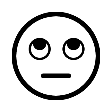 3. 可以做到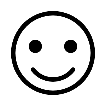 4. 完全可以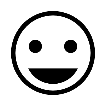 1. 完全不能2. 可以一些3. 可以做到4. 完全可以1. 完全不知道2. 知道一些3. 基本上知道4. 完全了解1. 完全不知道2. 知道一些3. 基本上知道4. 完全了解1. 完全不能2. 可以一些3. 可以做到4. 完全可以1. 完全不能2. 可以一些3. 可以做到4. 完全可以1. 完全不知道2. 知道一些3. 基本上知道4. 完全了解1. 完全不知道2. 知道一些3. 基本上知道4. 完全了解1. 完全没有2. 学到了一些3. 学到了不少4. 学到了很多1. 完全没有2. 加强了一些3. 加强了不少4. 加强了很多1. 完全没有2. 认识了一些3. 认识了不少4. 认识了很多1. 完全没有2. 得到了一些3. 得到了不少4. 得到了很多1. 完全没有2. 学到了一些3. 学到了不少4. 学到了很多1. 完全不打算2. 会使用一些3. 会使用不少4. 会使用很多